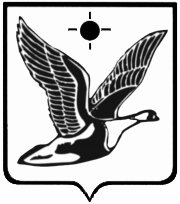 ТАЙМЫРСКАЯ ДОЛГАНО-НЕНЕЦКАЯТЕРРИТОРИАЛЬНАЯ ИЗБИРАТЕЛЬНАЯ КОМИССИЯ № 1 Красноярского краяР Е Ш Е Н И Е 14 августа  2014 года                                                                                                    № 42/118-1        Об утверждении графика работы Таймырской Долгано-Ненецкой территориальной избирательной комиссии № 1 Красноярского края и участковых избирательных комиссий в период проведения досрочного голосования.	   На основании пункта 2.1 статьи 28 Уставного закона Красноярского края «О выборах Губернатора Красноярского края», пункта 3.1 Методических рекомендаций о порядке проведения досрочного голосования утвержденных постановлением Центральной Избирательной комиссии Российской Федерации от 4 июля  2014 года № 233/1480-6   Таймырская Долгано-Ненецкая территориальная избирательная комиссия № 1Р Е Ш И Л А:Утвердить график работы Таймырской Долгано-Ненецкой территориальной избирательной комиссии № 1 Красноярского края и участковых избирательных комиссий в период проведения досрочного голосования, согласно приложению.Разместить настоящее Решение в сети «Интернет».Приложениек решению Таймырской Долгано-Ненецкойтерриториальной избирательной комиссии № 1 Красноярского краяот 14 августа 2014 года № 42/118-1График работы Таймырской Долгано-Ненецкой территориальной избирательной комиссии № 1 Красноярского края и участковых избирательных комиссий в период проведения досрочного голосования.Председатель  комиссии                                               П.А. ЗайцевСекретарь комиссии                                                                                        Г.Ю. Кузьминская Избирательная комиссияДатаВремяАдрес местонахожденияТаймырская Долгано-Ненецкая территориальная избирательная комиссия № 1 Красноярского края3-9 сентября 2014 годапонедельник- пятница – с 9 до 20 часов, суббота-воскресенье – с 10 до 16 часов  г. Дудинка, ул. Советская, 35, каб. 404  Участковые избирательные комиссии10-13 сентября 2014 годарабочие дни – с16 до 20 часов,суббота-воскресенье – с 10 до 16 часов  Помещения участковых избирательных комиссий